Město  Brumov-Bylnice 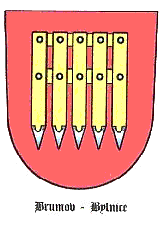 	H. Synkové 942, 763 31  Brumov-Bylnice  Zápis z jednání Finančního výboru Zastupitelstva města Brumov-Bylnice č. 03/20Datum a místo konání:     11. 6. 2020,  zasedačka MěÚPřítomni: MVDr. Petr. Hrnčiřík,  Bc. Lenka Vilímková, Ing. Karel Staník,  Ing. Josef Fritschka,      Bc. Marie Manová, Ing. Karla MudrákováOvěřovatel zápisu:   Ing. Josef FritschkaPřizvaní: Ing. Vlastimil MacháčProgram jednání:    Kontrola plnění usnesení z minulého jednání    Analýza – cyklostezka, etapa realizovaná v roce 2019       3.    Návrh Závěrečného účtu Města Brumov-Bylnice za rok 2019       4.    Účetní závěrka Města Brumov-Bylnice za rok 2019       5.    Účetní závěrky příspěvkových organizací za rok 2019        6.    Různé1. Kontrola usnesení z minulého jednáníProběhla kontrola usnesení z minulého jednání Finančního výboru, ze kterého nevyplývají žádné úkoly.    2.  Analýza – cyklostezka, etapa realizovaná v roce 2019Ing. Karel Staník předložil ostatním členům finančního výboru Analýzu -  cyklostezka realizovaná v roce 2019  -   „Na bicykli po stopách histórie“.  Předseda ocenil práci Ing. Staníka, který se v této analýze zabývá nákladovostí vybudované cyklostezky a navrhuje změnu realizace budování další etapy.Ing. Fritschka, coby zastupitel v r. 2018 a člen výběrové komise na provedení prací na cyklostezce poznamenal, že projektování tří mostů vzniklo v souvislosti se schváleným územním plánem a upozornil na atraktivitu díla.Na jednání byl přizvaný Ing. Vlastimil Macháč, vedoucí odboru investic a majetku. Vysvětlil složitosti při plánování cyklostezek s ohledem na zastavované území cyklostezkou, nacházející se v CHKO, nutnost nákladného způsobu řešení stavby a podotkl významnost poskytnuté dotace, která umožňovala finanční pokrytí investice dále podmíněné požadavkům CHKO. Poznamenal výhodnost spolupráce a spolufinancování tohoto dotačního projektu s Trenčianským samosprávným krajem.MVDr. Hrnčiřík konstatoval, že s ohledem na všechny aspekty bylo postupováno v souladu s péčí řádného hospodáře a v souladu s veřejným zájmem.Ing. Staník upozorňuje na finanční budoucí zátěž města v případě budování dalšího mostu v podobě údržby a odpisů.Ing. Macháč upozornil, že při jiné variantě řešení trasy nastane složité jednání s CHKO, eventuálně neúspěšné a dále upozornil na oddálení realizace projektu vzhledem na vynucenou změnu územního plánu a tím pádem o možnost zmaření příležitosti k získání dotace.Závěrem bylo FV konstatováno, že náklady vynaložené na cyklostezku BeVlaVa, úsek Bylnice-Sv. Štěpán „Na bicykli po stopách histórie“ byly opodstatněné. Usnesení 01/03/FV/2020Na základě předložené analýzy finanční výboru doporučuje Zastupitelstvu města zřízení poradní komise investiční výstavby, složené z členů Zastupitelstva města, k projednávání investičních projektů a studií před jejich podrobným věcným projednáním v Radě města a Zastupitelstvu města.  Hlasování: 5-0-03. Návrh Závěrečného účtu Města Brumov-Bylnice za rok 2019Členům finančního výboru byl předložen návrh Závěrečného účtu za rok 2019 v elektronické podobě k prostudování. Vedoucí Finančního odboru odpověděla na dotazy týkající se příjmů a výdajů, rozdílů mezi rozpočtem a skutečným čerpáním.  Schválené saldo příjmů a výdajů v rámci rozpočtu 2019 po změnách bylo plánováno ve výši          - 71 376 970,35 Kč, skutečné saldo příjmů a výdajů  činí -53 545 108,52 Kč. Konečný zůstatek na účtech města k 31. 12. 2019 činí celkem  17 929 153 Kč (bez 2 263 793 Kč určených na mzdy za 12/2019). Usnesení 02/03/FV/2020:Na základě detailního projednání návrhu výše uvedeného dokumentu, jehož součástí je Zpráva o výsledku přezkoumání hospodaření města,  Finanční výbor doporučuje Zastupitelstvu města:projednat v předloženém znění Závěrečný účet Města Brumov-Bylnice za rok 2019, uzavřít jej vyjádřením souhlasu s celoročním hospodařením bez výhrad Hlasování: 5-0-03. Účetní závěrka Města Brumov-Bylnice za rok 2019Výkazy účetní závěrky za rok 2019, včetně inventarizační zprávy byly přeloženy členům Finančního výboru v elektronické podobě. Ze strany vedoucí Finančního odboru byl vysvětlený dosažený nižší výsledek hospodaření oproti minulým obdobím, dále porovnání nákladů a výnosů. Výsledek hospodaření dosáhl výše 26 864 974,25 Kč po zdanění, nižší byl z důvodu vyšších nákladů na opravy majetku, odpisů, poskytovaných dotací a neinvestičních příspěvků zřizovaným příspěvkovým organizací.Usnesení 03/03/FV/2020:Finanční výbor doporučuje Zastupitelstvu města schválit Účetní závěrku za rok 2019, včetně výsledku hospodaření za rok 2019 ve výši 26 864 974,25 Kč po zdanění.Hlasování: 5-0-04. Účetní závěrky příspěvkových organizací za rok 2019Výkazy účetních závěrek příspěvkových organizací měli členové Finančního výboru možnost prostudovat na základě zaslaných materiálů v elektronické podobě. Z hospodaření příspěvkové organizace Služby města vznikla ztráta ve výši -269 097,14 Kč. Z předloženého komentáře ředitele organizace a z předložených výkazů vyplývá zdůvodnění vzniklé ztráty vzniklé především nižší činností pohřební služby, vyššími osobními náklady na sezónní pracovníky hrazené bez dotace z ÚP a také pokuta od ČIZP ve výši 50 000 Kč.   Ztráta z hospodaření bude hrazena z rezervního fondu.Členové finančního výboru se konstatovali, že ztrátové hospodaření je nepřípustné, doplňková činnost je založená k vylepšení hospodaření organizace, která má generovat pro zřizovatele zisky. Účetní závěrku příspěvkových organizací Mateřská škola Brumov-Bylnice a Dům dětí a mládeže krátce okomentovala Bc. Marie Manová, včetně podání informace o pořízení nových investic a oprav provedených v organizacích během roku 2019. Kladné hospodářské výsledky budou převedeny do rezervního fondu.Komentář k účetní závěrce a výsledku hospodaření příspěvkové organizace Základní škola Brumov-Bylnice podala Bc. Lenka Vilímková. Krátce informovala o činnosti organizace, včetně pořízení nových investic majetku, provedených technických zhodnocení majetku, oprav a stavu dotace určené na projekt financovaný v roce 2019 z části finanční výpomocí od zřizovatele.  Kladný hospodářský výsledek bude rozdělen do fondu rezervního a fondu odměn.Finanční výbor vzal na vědomí účetní závěrky příspěvkových organizací, včetně výsledků hospodaření za rok 2019. Usnesení 04/03/FV/2020:Finanční výbor doporučuje Zastupitelstvu města uložit řediteli Služeb města Brumov-Bylnice p.o., aby podal vysvětlení z jakého důvodu byla organizaci udělena ze strany ČIŽP pokuta ve výši 50 000 Kč a jaká byla přijata opatření.Hlasování: 5-0-05. Různéa) Finanční výbor upozorňuje, že nebylo reagováno ze strany příspěvkové organizace Služby města, p.o. na upozornění problematiky ročního vyúčtování nákladů za tepelnou energii příspěvkovou organizací Služby města, p.o. Brumov-Bylnice ostatním městským příspěvkovým organizacím (ZŠ a MŠ), uvedené v Zápisu z jednání finančního výboru č. 02/19 ze dne 30. 5. 2019, kdy bylo doporučeno, aby výsledná cena za tepelnou energii byla vyúčtována do 15. 1. (příslušného) následujícího roku. Za rok 2019 bylo vyúčtování provedeno do 15. 1. 2020 a po druhé 23. 1. 2020.Služby města, p.o. mají ve vlastní cenové kalkulaci termíny, kde mají uvedeno upřesnění kalkulace do 20. 1. 2020, což nebylo dodrženo. Pro FV není akceptovatelné dvojí vyúčtování za tepelnou energii.b) Ze strany dotčených členů finančního výboru byla podána informace o Vyrozumění o možnosti uplatnit nárok na náhradu majetkové škody nebo na vydání bezdůvodného obohacení zaslaného Energetickým regulačním úřadem týkající se nároku na náhradu škody a opravném vyúčtování tepelné energie za rok 2016 a 2017 ze strany zřízené příspěvkové organizace Služby města Brumov-Bylnice. Finanční výbor vzal tuto informaci na vědomí.b) Finanční výbor byl informován o predikci vývoje daňových příjmů v závislosti na pandemii vzniklou COVIDEM-19, tzn. o snížení vlivem ekonomiky, kompenzací OSVČ, daňových bonusů a dále o kompenzaci města ze státního rozpočtu.Zápis vyhotovila: Ing. Karla Mudráková, 11. 6. 2020Ověřovatel zápisu:   Ing. Josef FritschkaPředseda finančního výboru: MVDr. Petr HrnčiříkRozdělovník: MVDr. Petr Hrnčiřík, Ing. Karel Staník, Ing. Josef Fritschka, Bc. Lenka Vilímková, Bc. Marie Manová, Ing. Kamil Sedlačík, Kamil Macek, Bc. Antonín Strnad, Ing. Jaroslav Šerý